ĐƠN ỨNG TUYỂN       Vị trí dự tuyển 1: ……………………Vị trí dự tuyển 2:…………………… Ngày:……/……/……Tôi xin cam đoan những thông tin cung cấp trên đây là chính xác và đầy đủ về cá nhân, quá trình làm việc.Tôi chấp thuận việc điều tra, thẩm tra đối với những thông tin liên quan cần cho quá trình tuyển dụng.Tôi xin chịu hoàn toàn trách nhiệm về những thông tin trên sai lệch trong quá trình khai báo.										Ngày ..... tháng ..... năm .....            ỨNG VIÊN        (Ký , ghi rõ họ tên) 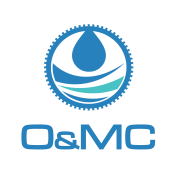 CÔNG TY CP QUẢN LÝ VẬN HÀNH XỬ LÝ NƯỚC THẢI VIỆT NAMĐịa chỉ: Tầng  15 - Tòa nhà Phú Điền - 83A  Lý Thường Kiệt - Quận Hoàn Kiếm  - TP HN.Thông tin cá nhânThông tin cá nhânThông tin cá nhânThông tin cá nhânThông tin cá nhânThông tin cá nhânThông tin cá nhânThông tin cá nhânThông tin cá nhânThông tin cá nhânThông tin cá nhânThông tin cá nhânThông tin cá nhânThông tin cá nhânẢnh thẻ 4x6 cmẢnh thẻ 4x6 cmẢnh thẻ 4x6 cmHọ và tên Họ và tên Ảnh thẻ 4x6 cmẢnh thẻ 4x6 cmẢnh thẻ 4x6 cmNgày sinhNgày sinhẢnh thẻ 4x6 cmẢnh thẻ 4x6 cmẢnh thẻ 4x6 cmGiới tínhGiới tínhNam                          Nữ    Nam                          Nữ    Nam                          Nữ    Nam                          Nữ    Nam                          Nữ    Nam                          Nữ    Nam                          Nữ    Nam                          Nữ    Nam                          Nữ    Ảnh thẻ 4x6 cmẢnh thẻ 4x6 cmẢnh thẻ 4x6 cmTình trạng hôn nhânTình trạng hôn nhânẢnh thẻ 4x6 cmẢnh thẻ 4x6 cmẢnh thẻ 4x6 cmĐịa chỉ liên lạcĐịa chỉ liên lạcẢnh thẻ 4x6 cmẢnh thẻ 4x6 cmẢnh thẻ 4x6 cmĐiện thoạiĐiện thoạiĐiện thoại người thân (ghi rõ quan hệ): Điện thoại người thân (ghi rõ quan hệ): Điện thoại người thân (ghi rõ quan hệ): Điện thoại người thân (ghi rõ quan hệ): Điện thoại người thân (ghi rõ quan hệ): Điện thoại người thân (ghi rõ quan hệ): Điện thoại người thân (ghi rõ quan hệ): Ảnh thẻ 4x6 cmẢnh thẻ 4x6 cmẢnh thẻ 4x6 cmE-MailE-MailThông tin về gia đìnhThông tin về gia đìnhThông tin về gia đìnhThông tin về gia đìnhThông tin về gia đìnhThông tin về gia đìnhThông tin về gia đìnhThông tin về gia đìnhThông tin về gia đìnhThông tin về gia đìnhThông tin về gia đìnhThông tin về gia đìnhThông tin về gia đìnhThông tin về gia đìnhHọ và tên Họ và tên Ngày sinh Ngày sinh Ngày sinh Quan hệQuan hệQuan hệĐịa chỉĐịa chỉĐịa chỉĐịa chỉNơi công tác Nơi công tác Trình độ học vấn & Quá trình đào tạo Trình độ học vấn & Quá trình đào tạo Trình độ học vấn & Quá trình đào tạo Trình độ học vấn & Quá trình đào tạo Trình độ học vấn & Quá trình đào tạo Trình độ học vấn & Quá trình đào tạo Trình độ học vấn & Quá trình đào tạo Trình độ học vấn & Quá trình đào tạo Trình độ học vấn & Quá trình đào tạo Trình độ học vấn & Quá trình đào tạo Trình độ học vấn & Quá trình đào tạo Trình độ học vấn & Quá trình đào tạo Trình độ học vấn & Quá trình đào tạo Trình độ học vấn & Quá trình đào tạo NămTrường/Tổ chức Trường/Tổ chức Trường/Tổ chức Trường/Tổ chức Trường/Tổ chức Chuyên ngành – Chương trình đào tạoChuyên ngành – Chương trình đào tạoChuyên ngành – Chương trình đào tạoChuyên ngành – Chương trình đào tạoChuyên ngành – Chương trình đào tạoHệ đào tạo/ Xếp loạiHệ đào tạo/ Xếp loạiHệ đào tạo/ Xếp loạiQuá trình làm việc & hoạt động (Điền theo thứ tự 03 công ty làm việc gần đây nhất)Quá trình làm việc & hoạt động (Điền theo thứ tự 03 công ty làm việc gần đây nhất)Quá trình làm việc & hoạt động (Điền theo thứ tự 03 công ty làm việc gần đây nhất)Quá trình làm việc & hoạt động (Điền theo thứ tự 03 công ty làm việc gần đây nhất)Quá trình làm việc & hoạt động (Điền theo thứ tự 03 công ty làm việc gần đây nhất)Quá trình làm việc & hoạt động (Điền theo thứ tự 03 công ty làm việc gần đây nhất)Quá trình làm việc & hoạt động (Điền theo thứ tự 03 công ty làm việc gần đây nhất)Quá trình làm việc & hoạt động (Điền theo thứ tự 03 công ty làm việc gần đây nhất)Quá trình làm việc & hoạt động (Điền theo thứ tự 03 công ty làm việc gần đây nhất)Quá trình làm việc & hoạt động (Điền theo thứ tự 03 công ty làm việc gần đây nhất)Quá trình làm việc & hoạt động (Điền theo thứ tự 03 công ty làm việc gần đây nhất)Quá trình làm việc & hoạt động (Điền theo thứ tự 03 công ty làm việc gần đây nhất)Quá trình làm việc & hoạt động (Điền theo thứ tự 03 công ty làm việc gần đây nhất)Quá trình làm việc & hoạt động (Điền theo thứ tự 03 công ty làm việc gần đây nhất)TừĐếnCông ty – Lĩnh vực hoạt độngCông ty – Lĩnh vực hoạt độngCông ty – Lĩnh vực hoạt độngTừĐếnVị trí/Chức danhVị trí/Chức danhVị trí/Chức danhTừĐếnMô tả công việc thực hiện chínhMô tả công việc thực hiện chínhMô tả công việc thực hiện chínhTừĐếnLươngLươngLươngTừĐếnLý do nghỉ việcLý do nghỉ việcLý do nghỉ việcTừĐếnCông ty – Lĩnh vực hoạt độngCông ty – Lĩnh vực hoạt độngCông ty – Lĩnh vực hoạt độngTừĐếnVị trí/Chức danhVị trí/Chức danhVị trí/Chức danhTừĐếnMô tả công việc thực hiện chínhMô tả công việc thực hiện chínhMô tả công việc thực hiện chínhTừĐếnLươngLươngLươngTừĐếnLý do nghỉ việcLý do nghỉ việcLý do nghỉ việcTừĐếnCông ty – Lĩnh vực hoạt độngCông ty – Lĩnh vực hoạt độngCông ty – Lĩnh vực hoạt độngTừĐếnVị trí/Chức danhVị trí/Chức danhVị trí/Chức danhTừĐếnMô tả công việc thực hiện chínhMô tả công việc thực hiện chínhMô tả công việc thực hiện chínhTừĐếnLươngLươngLươngTừĐếnLý do nghỉ việcLý do nghỉ việcLý do nghỉ việcKinh nghiệm – Kỹ năng khácKinh nghiệm – Kỹ năng khácKinh nghiệm – Kỹ năng khácKinh nghiệm – Kỹ năng khácKinh nghiệm – Kỹ năng khácKinh nghiệm – Kỹ năng khácKinh nghiệm – Kỹ năng khácKinh nghiệm – Kỹ năng khácKinh nghiệm – Kỹ năng khácKinh nghiệm – Kỹ năng khácKinh nghiệm – Kỹ năng khácKinh nghiệm – Kỹ năng khácKinh nghiệm – Kỹ năng khácKinh nghiệm – Kỹ năng khácNgoại ngữ1.Tiếng Anh/ English1.Tiếng Anh/ English1.Tiếng Anh/ EnglishXuất sắc/Excellent    Xuất sắc/Excellent    Giỏi /Very Good     Giỏi /Very Good     Giỏi /Very Good     Khá /  Clever   TB /Everage  TB /Everage  TB /Everage  Kém/ Poor   Ngoại ngữ2.Khác/ Other: ………….2.Khác/ Other: ………….2.Khác/ Other: ………….Xuất sắc    Xuất sắc    Giỏi       Giỏi       Giỏi       Khá     TB   TB   TB   Kém   Tin học Kỹ năng khácCông việc và nơi làm việc mong muốnCông việc và nơi làm việc mong muốnCông việc và nơi làm việc mong muốnCông việc và nơi làm việc mong muốnCông việc và nơi làm việc mong muốnCông việc và nơi làm việc mong muốnCông việc và nơi làm việc mong muốnCông việc và nơi làm việc mong muốnCông việc và nơi làm việc mong muốnCông việc và nơi làm việc mong muốnCông việc và nơi làm việc mong muốnCông việc và nơi làm việc mong muốnCông việc và nơi làm việc mong muốnCông việc và nơi làm việc mong muốnMô tả công việc mong muốnMô tả công việc mong muốnMô tả công việc mong muốnMô tả công việc mong muốnMức lương mong muốnMức lương mong muốnMức lương mong muốnMức lương mong muốnNgày có thể bắt đầu công việcNgày có thể bắt đầu công việcNgày có thể bắt đầu công việcNgày có thể bắt đầu công việcBiết thông tin tuyển dụng qua:Biết thông tin tuyển dụng qua:Biết thông tin tuyển dụng qua:Biết thông tin tuyển dụng qua: Internet       Báo      Người quen tại Công ty     Khác ……………..   Ghi rõ họ tên/chức vụ của người giới thiệu: Internet       Báo      Người quen tại Công ty     Khác ……………..   Ghi rõ họ tên/chức vụ của người giới thiệu: Internet       Báo      Người quen tại Công ty     Khác ……………..   Ghi rõ họ tên/chức vụ của người giới thiệu: Internet       Báo      Người quen tại Công ty     Khác ……………..   Ghi rõ họ tên/chức vụ của người giới thiệu: Internet       Báo      Người quen tại Công ty     Khác ……………..   Ghi rõ họ tên/chức vụ của người giới thiệu: Internet       Báo      Người quen tại Công ty     Khác ……………..   Ghi rõ họ tên/chức vụ của người giới thiệu: Internet       Báo      Người quen tại Công ty     Khác ……………..   Ghi rõ họ tên/chức vụ của người giới thiệu: Internet       Báo      Người quen tại Công ty     Khác ……………..   Ghi rõ họ tên/chức vụ của người giới thiệu: Internet       Báo      Người quen tại Công ty     Khác ……………..   Ghi rõ họ tên/chức vụ của người giới thiệu: Internet       Báo      Người quen tại Công ty     Khác ……………..   Ghi rõ họ tên/chức vụ của người giới thiệu:Người tham khảo (Ai là người có thể xác nhận những thông tin Anh/Chị nêu trong Đơn này?)Người tham khảo (Ai là người có thể xác nhận những thông tin Anh/Chị nêu trong Đơn này?)Người tham khảo (Ai là người có thể xác nhận những thông tin Anh/Chị nêu trong Đơn này?)Người tham khảo (Ai là người có thể xác nhận những thông tin Anh/Chị nêu trong Đơn này?)Người tham khảo (Ai là người có thể xác nhận những thông tin Anh/Chị nêu trong Đơn này?)Người tham khảo (Ai là người có thể xác nhận những thông tin Anh/Chị nêu trong Đơn này?)Người tham khảo (Ai là người có thể xác nhận những thông tin Anh/Chị nêu trong Đơn này?)Người tham khảo (Ai là người có thể xác nhận những thông tin Anh/Chị nêu trong Đơn này?)Người tham khảo (Ai là người có thể xác nhận những thông tin Anh/Chị nêu trong Đơn này?)Người tham khảo (Ai là người có thể xác nhận những thông tin Anh/Chị nêu trong Đơn này?)Người tham khảo (Ai là người có thể xác nhận những thông tin Anh/Chị nêu trong Đơn này?)Người tham khảo (Ai là người có thể xác nhận những thông tin Anh/Chị nêu trong Đơn này?)Người tham khảo (Ai là người có thể xác nhận những thông tin Anh/Chị nêu trong Đơn này?)Người tham khảo (Ai là người có thể xác nhận những thông tin Anh/Chị nêu trong Đơn này?)Họ và tên:Mối quan hệ:Họ và tên:Mối quan hệ:Họ và tên:Mối quan hệ:Họ và tên:Mối quan hệ:Chức vụ/Nơi công tác; Chức vụ/Nơi công tác; Chức vụ/Nơi công tác; Chức vụ/Nơi công tác; Chức vụ/Nơi công tác; Chức vụ/Nơi công tác; Chức vụ/Nơi công tác; Chức vụ/Nơi công tác; Chức vụ/Nơi công tác; Chức vụ/Nơi công tác; Họ và tên:Mối quan hệ:Họ và tên:Mối quan hệ:Họ và tên:Mối quan hệ:Họ và tên:Mối quan hệ:Địa chỉ: Địa chỉ: Địa chỉ: Địa chỉ: Địa chỉ: Địa chỉ: Địa chỉ: Địa chỉ: Địa chỉ: Địa chỉ: Họ và tên:Mối quan hệ:Họ và tên:Mối quan hệ:Họ và tên:Mối quan hệ:Họ và tên:Mối quan hệ:Điện thoại:Điện thoại:Điện thoại:Điện thoại:Điện thoại:Điện thoại:Điện thoại:Điện thoại:Điện thoại:Điện thoại:Họ và tên:Mối quan hệ:Họ và tên:Mối quan hệ:Họ và tên:Mối quan hệ:Họ và tên:Mối quan hệ:Chức vụ/Nơi công tác; Chức vụ/Nơi công tác; Chức vụ/Nơi công tác; Chức vụ/Nơi công tác; Chức vụ/Nơi công tác; Chức vụ/Nơi công tác; Chức vụ/Nơi công tác; Chức vụ/Nơi công tác; Chức vụ/Nơi công tác; Chức vụ/Nơi công tác; Họ và tên:Mối quan hệ:Họ và tên:Mối quan hệ:Họ và tên:Mối quan hệ:Họ và tên:Mối quan hệ:Địa chỉ: Địa chỉ: Địa chỉ: Địa chỉ: Địa chỉ: Địa chỉ: Địa chỉ: Địa chỉ: Địa chỉ: Địa chỉ: Họ và tên:Mối quan hệ:Họ và tên:Mối quan hệ:Họ và tên:Mối quan hệ:Họ và tên:Mối quan hệ:Điện thoại:Điện thoại:Điện thoại:Điện thoại:Điện thoại:Điện thoại:Điện thoại:Điện thoại:Điện thoại:Điện thoại: